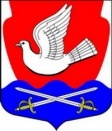 АДМИНИСТРАЦИЯ МУНИЦИПАЛЬНОГО ОБРАЗОВАНИЯИССАДСКОЕ СЕЛЬСКОЕ ПОСЕЛЕНИЕВОЛХОВСКОГО МУНИЦИПАЛЬНОГО РАЙОНАЛЕНИНГРАДСКОЙ ОБЛАСТИПОСТАНОВЛЕНИЕ от            2024 года                                                                                  № ИссадО запрете купания в несанкционированных местах на территории Иссадского сельского поселения Волховского муниципального района Ленинградской области     В соответствии с Федеральным законом от 06.10.2003 № 131-ФЗ «Об общих принципах организации местного самоуправления в Российской Федерации» и в целях обеспечения безопасности людей на водных объектах, п о с т а н о в л я ю:     1. Запретить купание в несанкционированных местах на территории муниципального образования Иссадское сельское поселение, выставив предупреждающие аншлаги и знаки о запрещении купания по следующим адресам: д.Иссад мкр.Центральный у д.24, д.Иссад ул.Старосельская у д.10, д.Весь у карьера, д.Глядково ул.Озерная ориентир колодец, д.Немятово-2 ул.Заречная ориентир лава, д.Березье ул.Садовая ориентир мост через р.Бишлот.     2. Утвердить план мероприятий по обеспечению безопасности населения на водных объектах на период купального сезона 2024 года. (Приложение).     3. Назначить ответственным за исполнение плана мероприятий по обеспечению безопасности населения на водных объектах специалиста администрации МО Иссадское сельское поселение Коновалову А.А.     4. Настоящее постановление подлежит официальному опубликованию в газете «Волховские огни» и размещению на официальном сайте администрации МО Иссадское сельское поселение в сети Интернет.     5. Постановление вступает в силу после его официального опубликования (обнародования).     6. Контроль  за исполнением настоящего постановления оставляю за собой. Глава администрации               			                       Н.Б.ВасильеваАнастасия Алексеевна Коновалова (8-81363)35-218Приложение к постановлению администрацииМО Иссадское сельское поселениеот       2024 г. №   Планмероприятий по обеспечению безопасности населения на водных объектахна период купального сезона 2024 года№МероприятияДатаОтветственные1.Информирование населения о безопасности поведения на водных объектах.В течениегодаСпециалист администрациипо земельным вопросам и благоустройству2.Установление аншлагов «Купаться запрещено».Июнь 2024Специалист администрациипо земельным вопросам и благоустройству3.Информирование в образовательных учреждениях по вопросам безопасности детей на водных объектах и оказания первой медицинской помощи.В течение годаМОБУ «Иссадская основная общеобразовательная школа4.Взаимодействие с92 ОП ОМВД по Волховскому району и Волховским отделением ФКУ «Центр ГИМС МЧС России по Ленинградской области» по вопросам укрепления правопорядка и безопасности в местах  отдыха населения.В течение годаСпециалист администрациипо земельным вопросам и благоустройству5.Размещение на стендах и на официальном сайте администрации  объявлений информационного и предупреждающего характера.В течение всего периодаСпециалист администрациипо земельным вопросам и благоустройству